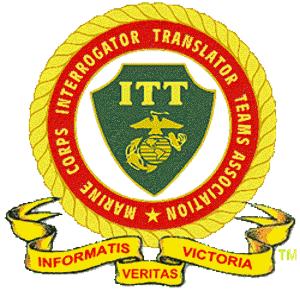 Meeting at the Fairfield Suites Inn, Lebanon, TN, called to order by Chairman Jim Tortorici at 0800 hrs. Pledge Of Allegiance To the Flag – Lead by Howie KahnRoll Call - A Quorum of 5 Board Officers and 15 registered members were presentChairman – Jim TortoriciAssistant Chairman – John LopezFinancial Officer – Jack ParkerExecutive Administrative Assistant – duly represented by Howard YoungMember Of The Board – duly represented by Lee FritchmanOther Members PresentVince BurdelskiFelix CondeMike GetseyOliver HickokHoward KahnRay RothJeff SmithLuke ThomaHarry ToddHarold WeistInvocation – Lead by Vince Burdelski with following notedGySgt Jim Riemer - passedSSGT Richard Stopher- passedMike McKeever - ill Proof Of Notice Of Meeting Presented by Chairman Jim TortoriciReview of the Minutes of the 2018 Gathering by Chairman Jim Tortorici and approved by Gathering membership with no amendments.Financial Officer Report presented. Report details are available from Financial Officer Parker.  Balance of $3,538.80 as of September 2018Report approved unanimously by Gathering membership.Committees' Chair Reports2018 MCITTA Constitution and Bylaws Committee report presented by Jim Tortorici.  2018 MCITTA Constitution and Bylaws approved by Gathering membership unanimously and will be posted to the MCITTA web site.2018 Awards Manual Committee report presented by Jim Tortorici.  2018 Awards Manual previously reviewed and approved by Board of Directors.MCITTA Financial Audit by Lee Fritchman presented and reported as successfully completed.The required audit of the MCITTA finances was done during the 2018 Gathering.  All documentation and operational aspects of the MCITTA finances were reviewed.  No discrepancies were found.  All MCITTA financial statements are based on proper and accepted accounting procedures as well as an accurate financial accounting of MCITTA activities.No other committee reportsOld Business2020 GatheringProposed Cruise Gathering rejected.  Many comments were favorable to the proposal, but concern arose over how inevitable reservation commitments/money/changes could be handled without loss to Gathering coordinator and MCITTA.Colorado Springs was approved for 2020 Gathering to be coordinated by Jack Parker. No other old businessNew Business2021 GatheringMotion made to have 2021 Gathering in Edmonton, Alberta.  Also under consideration is Cleveland, OH.2020 Board ElectionsThe positions are as followingChairman of the BoardAssistant Chairman of the BoardFinancial OfficerExecutive Administrative AssistantThe duties and responsibilities for these positions can be found at the MCITTA web site under By-Laws.The election next year is on a tight schedule and must be completed before the 2020 Gathering.  A voice vote to confirm the elected slate of officers will be held at the Gathering.  The following tentative time table has been created to complete this task.Board nominations open 01 Mar 2020End of nominations 15 Mar 2020Election begins 22 Mar 2020End of election 05 April 2020Election results announced 12 April 2020Voice vote to confirm elected Board slate at 2020 Gathering BusinessCoordination will be through email and FacebookAwards Presented At The 2019 Gathering BanquetMeritorious Service AwardGySgt Jim RiemerMSgt Billy MontgomeryCertificate Of AppreciationHarry ToddLee FritchmanDon MathisHowie KahnHarold WeistJudy WeistAmy NicholsMotion to adjourn made at 0903 hrs; seconded; and approved unanimously.  Meeting adjourned. 